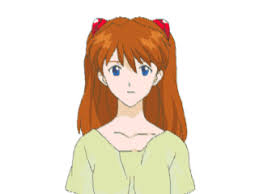 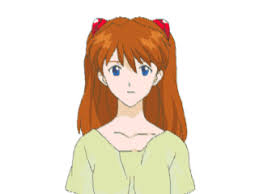 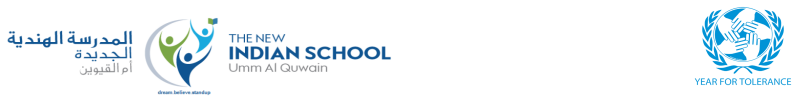 1ــ اكتب أسمـــاء أفــــراد الإسرة:(  أب ــ أم ــ جــد ــ جـــدة ــــ أخ ــ أخت )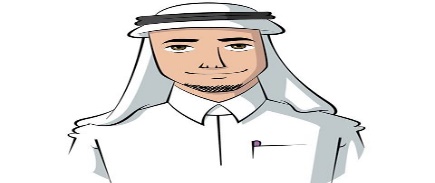 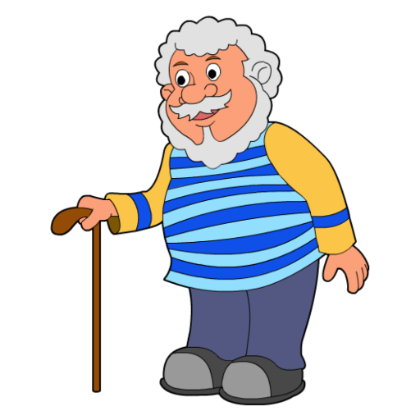 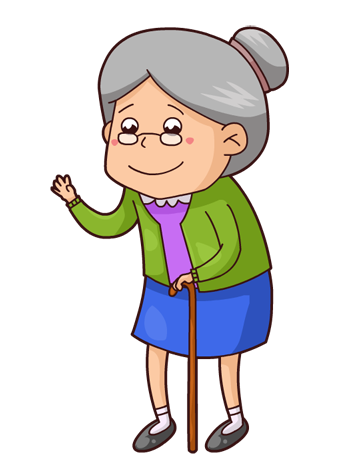 ......................             ................       ...................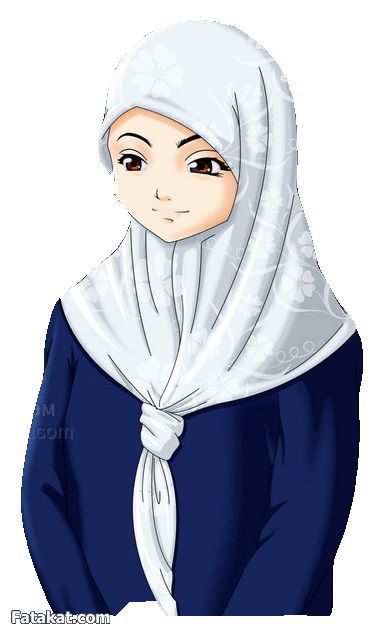 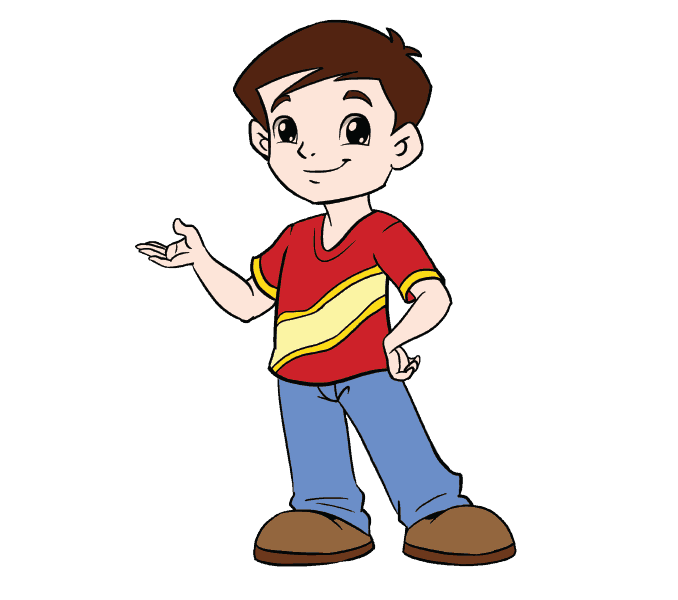 .....................                  ...............                 ....................2ـ امـــلأ الفراغ باسم الإشــارة: (    هـــــذا ـــــ هــــذه )1ـ ......................... جــــدي .               2ـ ....................... أمــــي . 3ـ ...................... أبــــي .                  4ـ ...................... عمتــــي .5ـ .................... خـــالي .3ــ صــل بين الرد والتحية : ــ الســـلام عليكم                                 ــ مســــاء النــــور .ــ مســــاء الخير                                ــ خيراً الحمــد الله .ــ كيف الحــال                                 ــ وعليكم الســلام  .4ـ اكتب المفرد:    المــفرد  الجمــــع..........................................................................................  رجــــــال  نســـاء   أولاد  بنــــات